о проведении мастер-класса с мультимедийной презентацией по теме: «Применение здоровьесберегающих технологий в работе с дошкольниками»22 ноября 2018г. на базе ФГБОУ ВО «Армавирского государственного педагогического университета» был проведен мастер-класс воспитателя МБДОУ № 20 города Армавира Базаровой Т.О. для педагогов ДОУ и студентов 3 курса программы бакалавриата 44.03.05 направления подготовки «Педагогическое образование», направленность (профиль) «Дошкольное и дополнительное образование» (очная форма обучения) на тему: «Применение здоровьесберегающих технологий в работе с дошкольниками».Мастер-класс проводился в рамках семинара – практикума «Современные культурные практики дошкольного образования» и был посвящен охране и укреплению здоровья детей, особенно нервной системы, совершенствованию функций организма ребенка, полноценному физическому развитию, воспитанию интереса к различным доступным детям видам двигательной деятельности, формированию положительных нравственно-волевых черт личности. Автор акцентировала, что осуществлять эту работу необходимо не только как физическое воспитание, а в контексте общего педагогического процесса.Татьяна Олеговна накопила богатый опыт работы с дошкольниками с применением нетрадиционных форм и методов по здоровьесберегающей модели, которая реализуется в образовательном учреждении, которая включает следующие компоненты:- Использование интегрированных занятий, в результате которых дети чувствуют себя в комфортном психолого-эмоциональном состоянии, что позволяет повысить мотивацию к обучающей деятельности, уверенность в себе, своих возможностях.- Создание разнообразных стартовых условий для развития и обучения каждого ребенка.- Личностно-ориентированное образование дошкольников, в результате которого снижается закомплексованность детей.- Педагогическое направление также включает организацию здоровьесберегающей развивающей среды ДОУ.- Введение в занятия оздоровительных технологий;- Медико-оздоровительное (организация педагогического процесса в ДОУ и семье на основе принципов ЗОЖ. В теоретической части мастер-класса Татьяна Олеговна обратила внимание будущих бакалавров-педагогов дошкольного и дополнительного образования на универсальность своей методики по Здоровьесберегающим педагогическим технологиям, которые она применяет в различных видах деятельности детей, они представлены как: технологии сохранения и стимулирования здоровья; технологии обучения ЗОЖ; коррекционная технология.Во второй, практической, части мастер-класса воспитателем были показаны фрагменты занятий с воспитанниками средней группы, направленных на становление мотивационной сферы гигиенического поведения ребенка, реализацию усвоенных ребенком знаний и представлений в его реальном поведении. Акцент педагог ДОУ сделала на факт, что ребенок, изучая себя, особенности своего организма, психологически готовится к тому, чтобы осуществлять активную оздоровительную деятельность, формировать свое здоровье. В группе созданы педагогические условия здоровьесберегающего процесса воспитания и развития детей , основными из которых являются: организация разных видов деятельности детей в игровой форме; построение образовательного процесса в виде модели культуры; организация культурного творчества дошкольников; оснащение деятельности детей оборудованием, игрушками, играми, игровыми упражнениями и пособиями. Вся эта работа осуществляется комплексно, в течение всего дня и с участием медицинских и педагогических работников: воспитателя, музыкального руководителя. Являясь участником этого общего процесса, Татьяна Олеговна уделяет особое внимание обучению дошкольников основным движениям и навыкам здорового образа жизни, применяя на практике внедрение различных методов и приемов для создания среды здоровьесберегающего процесса в своей возрастной группе.Для приглашённых на мастер-класс студентов был подготовлен раздаточный материал (брошюры-методички) с графическим изображением комплексов упражнений, методических рекомендаций по применении здоровьесберегающих технологий в ДОУ. Все желающие имели возможность получить на электроном носители для практического применения и творческого использования в работе разработанную авторскую программу дополнительного образования.Мастер-класс был проведён на высоком организационном и методическом уровне с использованием проекционного компьютерного оборудования и аудиотехники.кандидат педагогических наук,доцент кафедры педагогики и технологий дошкольного и начального образования 						Волобуева Н.А.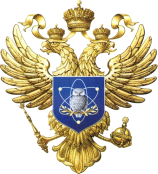 Министерство науки и высшего образования Российской Федерациифедеральное государственное бюджетноеобразовательное учреждениевысшего образования«Армавирский государственный педагогический университет». Армавир Краснодарского краяул. Р. Люксембург, 159Телефон:(86137) 3-35-60, Факс: (86137) 3-34-20e-mail: rektoragpu@mail.ru ОКПО 02079129    ОКОНХ 92110ИНН/КПП  2302022685/230201001___________________№_________________Справка  дана Базаровой Татьяне Олеговне,  воспитателю МБДОУ № 20 г. АрмавираКраснодарского края